Lampiran 1. Hasil identifikasi tanaman biji nangka (Artocarpus heterophyllus   Lam.)Lampiran 2. Bagan alir penelitian pengolahan biji nangka 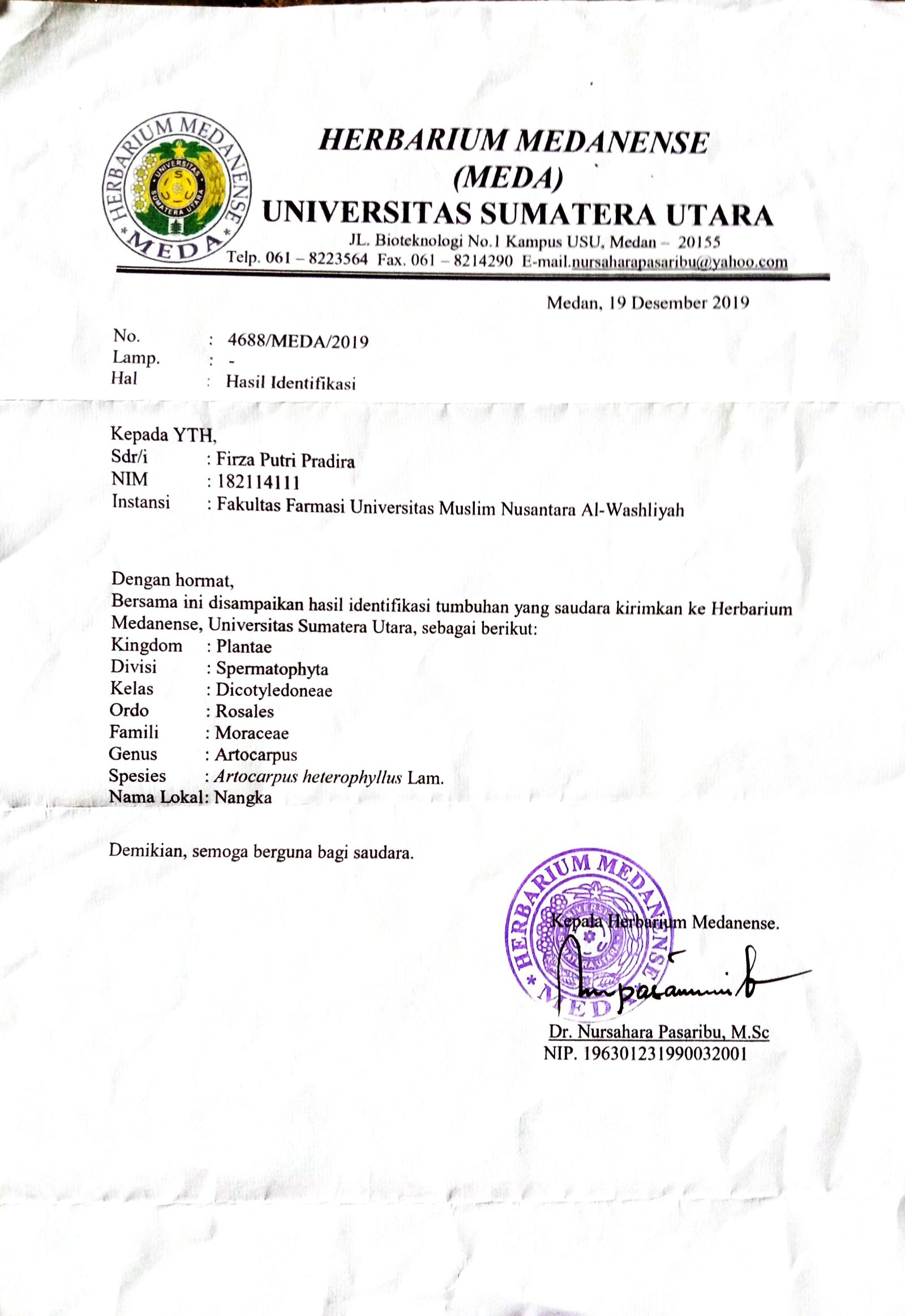 Lampiran 3. Bagan alir uji sitotoksisitas terhadap larva udang Artemia salina LeachLampiran 4. Pengolahan simplisia biji nangka 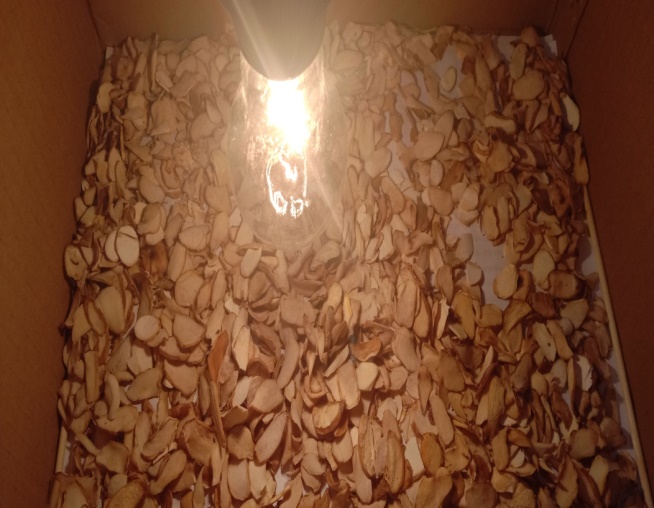 Biji nangka yang dikeringkan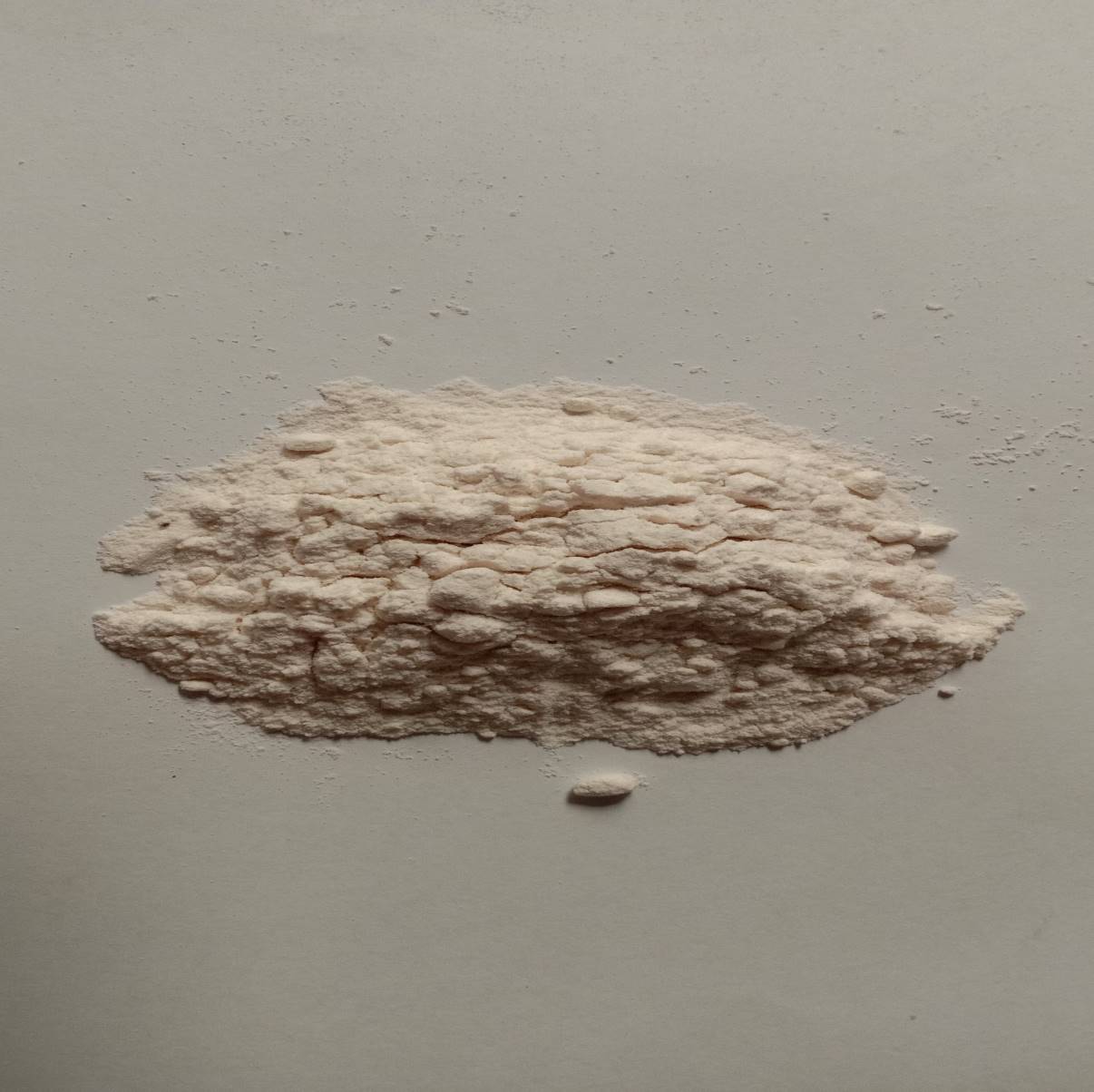 Serbuk biji nangka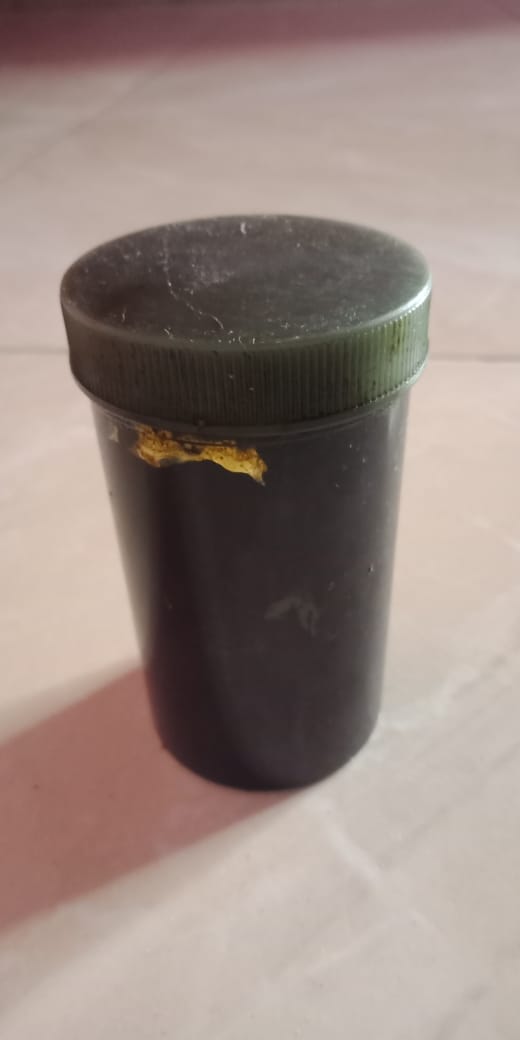 Ekstrak biji nangka Lampiran 5. Pengujian Ekstrak Etanol Biji Nangka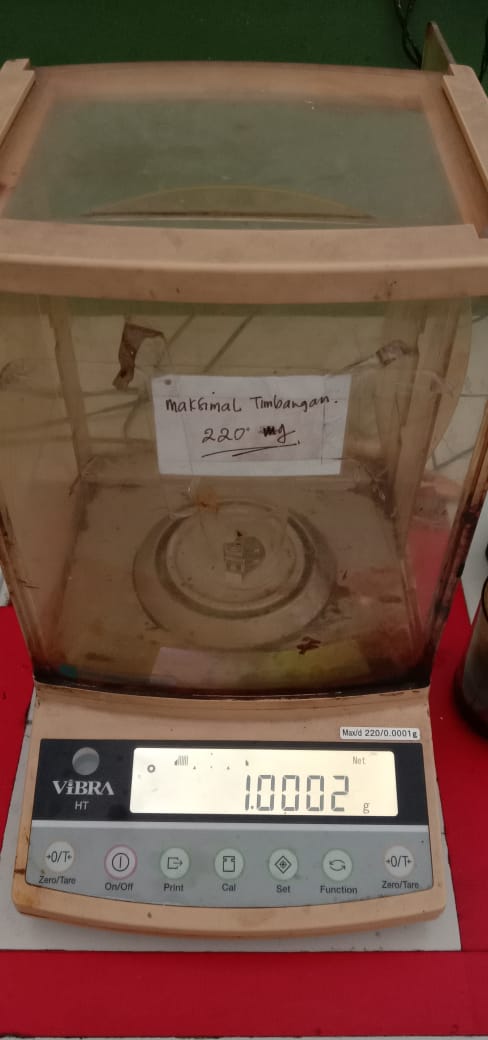 Penimbangan ektrak etanol biji nangka yang digunakan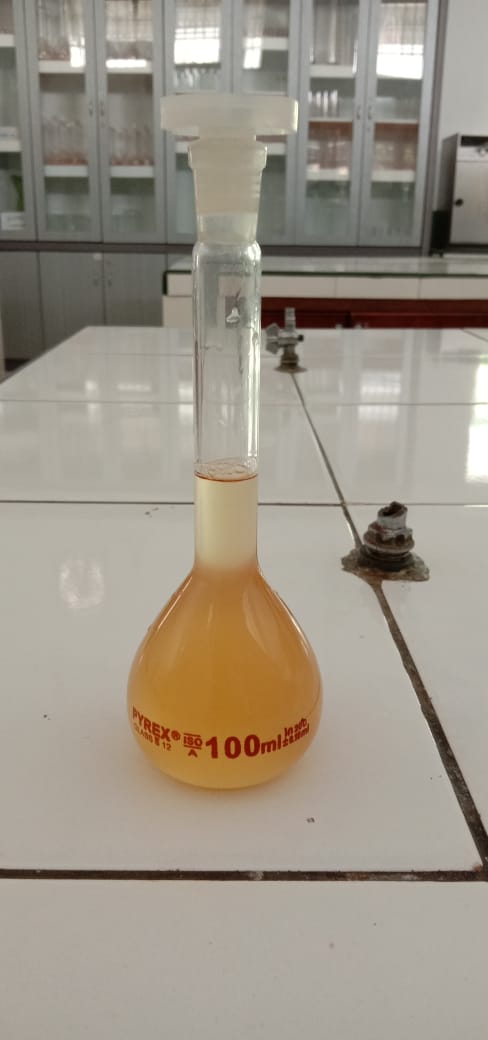 Larutan Induk Baku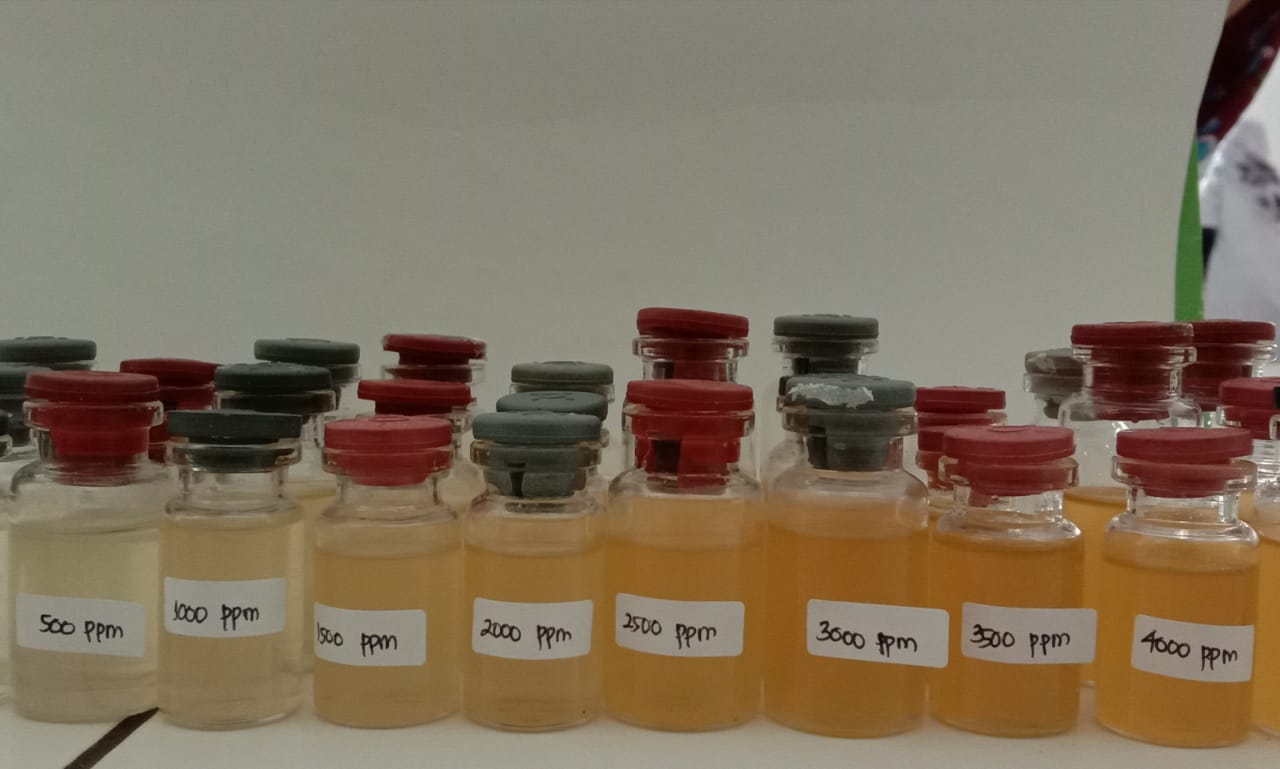 Larutan uji yang digunakanLampiran 6. Hasil mikroskopik simplisiaHasil mikroskopik pada biji nangka dapat dilihat pada gambar sebagai berikut: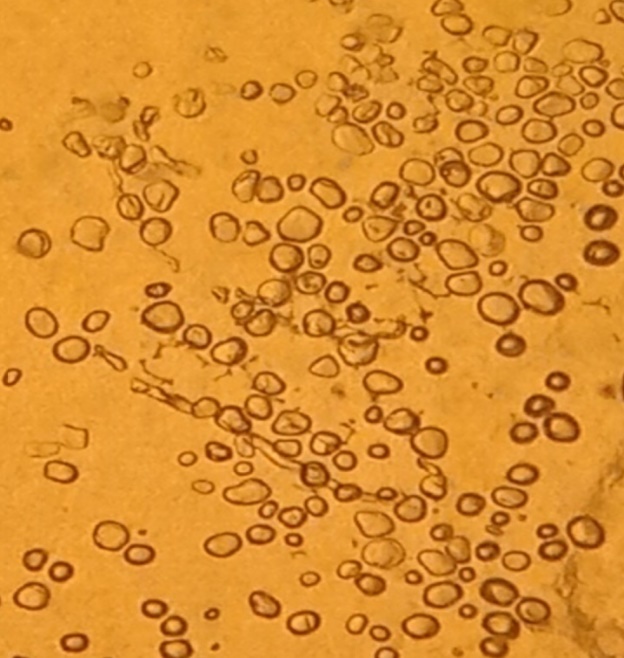 	1Keterangan:1. Pati biji nangkaHasil mikroskopik pada batang nangka menurut MMI sebagai berikut: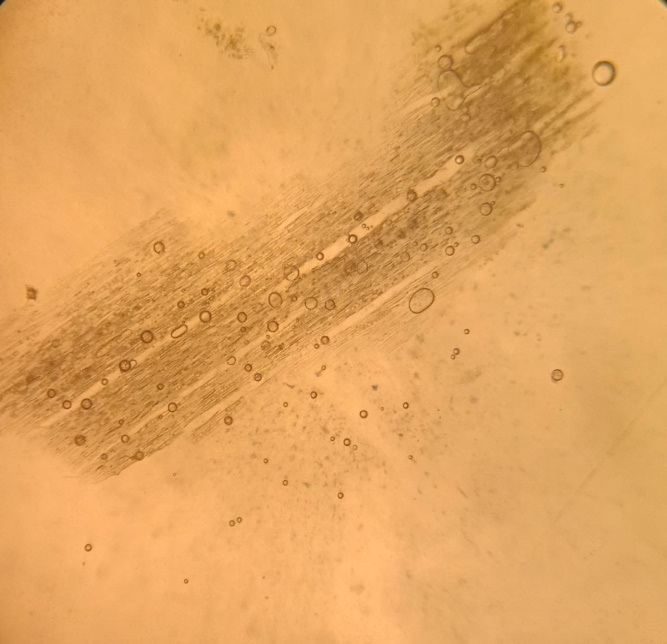 	 1		2	3	4	5Keterangan :TrakeaPatiSerabutHablur Kalsium OksalatJari-jari empelur	Lampiran 7. Perhitungan karakterisasi simplisiaPerhitungan kadar air %Kadar air =  x 100% Berat simplisia I	 = 5 gVolume air 	 = 0,2 ml% Kadar air	=  x 100% = 6% Berat simplisia II	 = 5 gVolume air 	 = 0,4 ml% Kadar air	=  x 100% = 8% Berat simplisia III	 = 5 gVolume air 	 = 0,3 ml% Kadar air	 =  x 100% = 6% % Kadar air rata-rata = = 6%Lampiran 7. (Lanjutan) Penetapan kadar sari larut dalam air%Kadar sari larut dalam air =  100%Berat simplisia I		    = 5 gBerat sari			    = 0,17 g%Kadar sari larut dalam air = x 100% = 17%Berat simplisia II 	    = 5 gBerat sari			    = 0,20 g%Kadar sari larut dalam air =  x 100% = 20%Berat simplisia III	    = 5 gBerat sari			    = 0,19 g%Kadar sari larut dalam air = x 100% = 19%%Kadar sari larut dalam air rata-rata =  = 18,6%Lampiran 7. (Lanjutan) Penetapan kadar sari larut dalam etanol%Kadar sari larut dalam etanol = Berat simplisia I 			 = 5 gBerat sari				 = 0,11 g%Kadar sari larut dalam etanol	 =  x  x 100% = 11%Berat simplisia II			 = 5 gBerat sari				 = 0,14 g%Kadar sari larut dalam etanol	 = x  x 100% = 14%Berat simplisia III			 = 5 gBerat sari				 = 0,15 g%Kadar sari larut dalam etanol	 =  x  x 100% = 15%%Kadar sari larut dalam etanol rata-rata =  = 13,33%Lampiran 7. (Lanjutan) Penetapan kadar abu total%Kadar abu total =  x100%Berat simplisia I 		 = 2 gBerat abu			 = 0,05 g%Kadar abu total 		 =  x100% = 2,88%Berat simplisia II		 = 2 gBerat abu			 = 0,04 g%Kadar abu total 		 =  x100% = 2,05%Berat simplisia III 	 = 2 gBerat abu			 = 0,03 g%Kadar abu total 		 =  x100% = 1,61%%Kadar abu total rata-rata =  =2,18%Lampiran 7. (Lanjutan)Penetapan kadar abu tidak larut dalam asam %Kadar abu tidak larut dalam asam  =  x 100%Berat simplisia I 				 = 2 gBerat abu					 = 0,01 g%Kadar abu tidak larut dalam asam	 =  x100% = 0,5%Berat simplisia II 				 = 2 gBerat abu					 = 0,01 g%Kadar abu tidak larut dalam asam	 =  x100% = 0,5%Berat simplisia II 				 = 2 gBerat abu					 = 0 g%Kadar abu tidak larut dalam asam	 =  x100% = 0%%Kadar abu tidak larut dalam asam rata-rata  =  = 0,333%Lampiran 8. Perhitungan konsentrasi larutan uji sitotoksisitasLIB =   = =  = =10.000μg/mlPerhitungan volume konsentrasi larutan yang di ambil dari LIBKonsentrasi LIB x Vol. konsentrasi = (Konsentrasi  x Vol.) yang akan di ambilC500 →  	C1 x V1          =    C2 x V2		10.000	x V1=     500 x 30 	 =      =    1,5 mlC1000 →  	C1 x V1          =    C2 x V2		10.000	x V1=     1000 x 30 	 =      =    3 mlC1500 →  	C1 x V1          =    C2 x V2		10.000	x V1=     1500 x 30 	 =      =    4,5 mlC2000 →         C1 x V1          =    C2 x V2		10.000	x V1=     2000 x 30 	 =      =    6 mlC2500 →  	C1 x V1          =    C2 x V2		10.000	x V1=     2500 x 30 	 =      =    7,5 mlC3000 →  	C1 x V1          =    C2 x V2		10.000	x V1=     3000 x 30 	 =      =    9 mlC3500 →  	C1 x V1          =    C2 x V2		10.000	x V1=     3500 x 30 	 =      =    10,5 mlC4000 →  	C1 x V1          =    C2 x V2		10.000	x V1=     4000 x 30 	 =      =    12 mlLampiran 9. Perhitungan mortalitas  hewan ujimortalitas =  x 100%Konsentrasi 0 ppm        =  x 100       = 0%Konsentrasi 500 ppm    =  x 100%        = 36,67%Konsentrasi 1000 ppm  =  x 100%        = 40%Konsentrasi 1500 ppm  =  x 100% = 50%Konsentrasi 2000 ppm  =  x 100% = 56,67%Konsentrasi 2500 ppm  =  x 100% = 63,33%Konsentrasi 3000 ppm  =  x 100% = 73,33Konsentrasi 3500 ppm  = x 100% = 76,67%Konsentrasi 4000 ppm  = x 100% = 83,33%Lampiran 10. Perhitungan Nilai LC50Nilai regresi :Lampiran 11. Kurva hubungan antara log konsentrasi dan  nilai probit (y)a. Predictors: (Constant), Log Ca. Dependent Variable: Nilai ProbitLampiran 12. Tabel nilai probit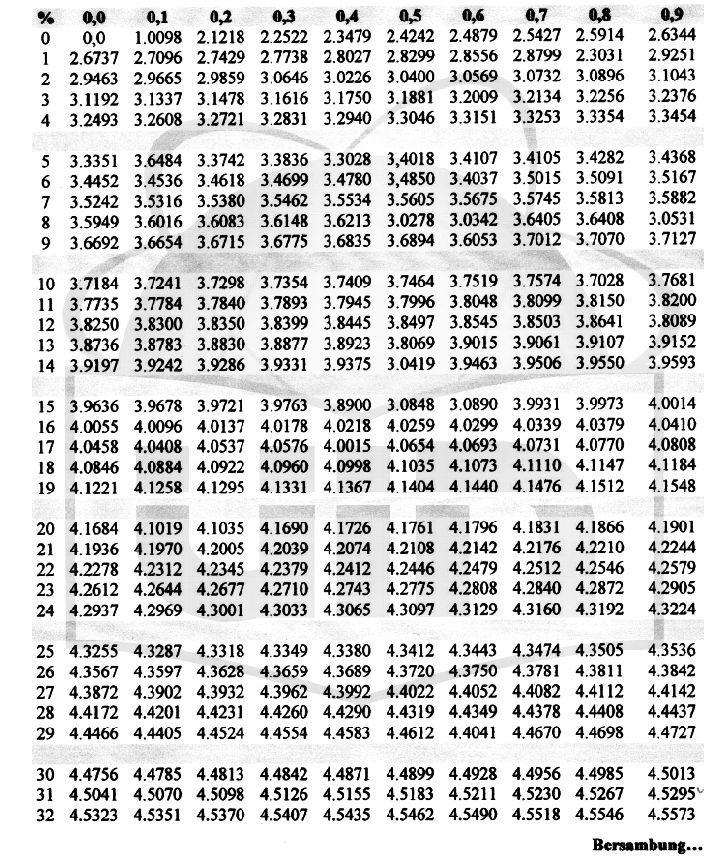 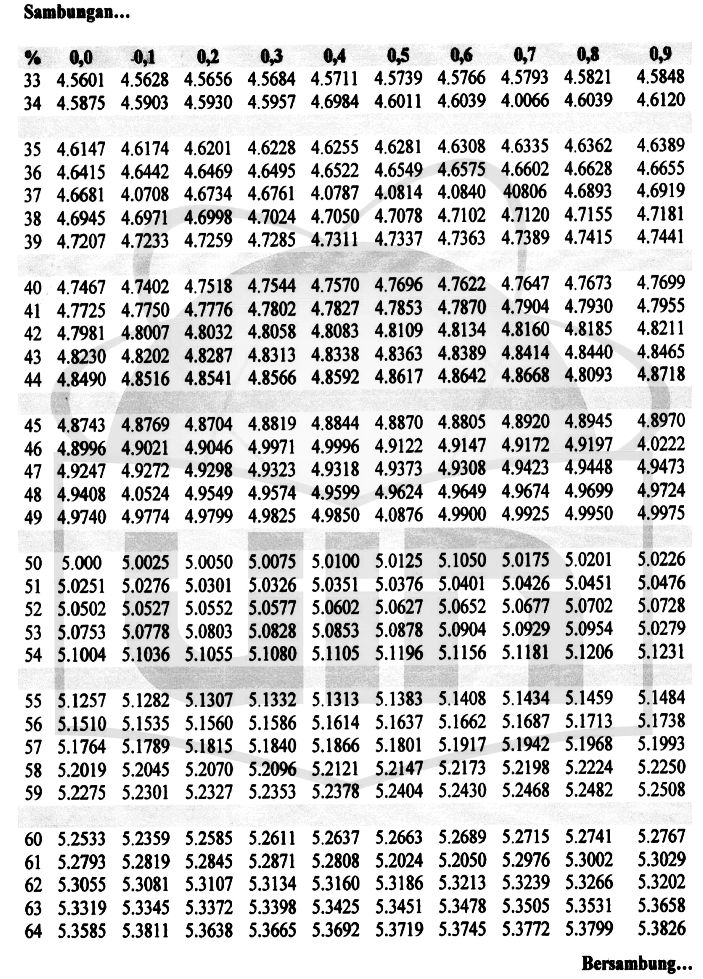 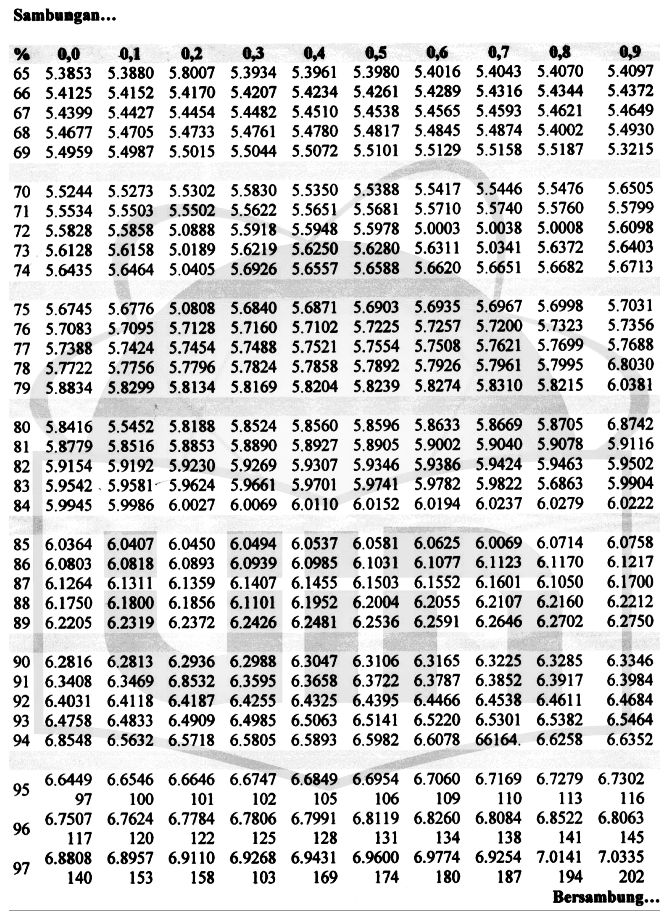 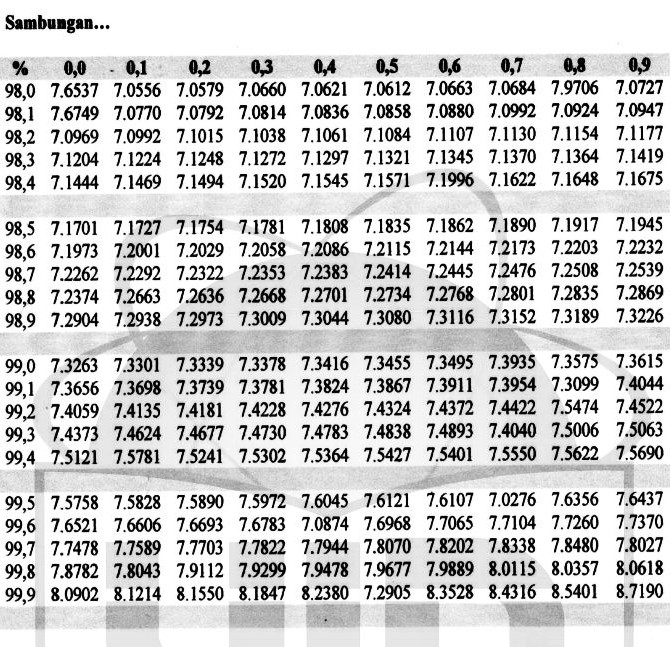 Berat sampelVolume awalVolume akhirVolume air5 g1,2 ml1,4 ml0,2 ml5 g1,3 m l1,7 ml0,4 ml5 g1,4 ml1,7 ml0,3 mlBerat sampelBobot awalBobot akhirBerat sari5 g33,08 g33,25 g0,17 g5 g32,22 g32,42 g0,20 g5 g31,19 g31,38 g0,19 gBerat sampelBerat cawan kosongBerat cawan berisiBerat sari5 g23,71 g23,82 g0,11 g5 g31,73 g31,87 g0,14 g5 g32,55 g32,70 g0,15 gBerat sampelBerat abu total2 g0,05 g2 g0,04 g2 g0,03 gBerat sampelBerat abu2 g0,01 g2 g0,01 g2 g0 gNilai slope (b)=n(ΣXY)-(ΣX ΣY)n(ΣXY)-(ΣX ΣY)   n(ΣX²)-(ΣX)²   n(ΣX²)-(ΣX)²b=8(139,2149974)-((26,19728056)(42,2234))8(139,2149974)-((26,19728056)(42,2234))8(139,2149974)-((26,19728056)(42,2234))8(139,2149974)-((26,19728056)(42,2234))8(139,2149974)-((26,19728056)(42,2234))        8(86,44041681)-(26,19728056)²        8(86,44041681)-(26,19728056)²        8(86,44041681)-(26,19728056)²        8(86,44041681)-(26,19728056)²        8(86,44041681)-(26,19728056)²b=8(139,2149974)-(1106,138256)8(139,2149974)-(1106,138256)8(139,2149974)-(1106,138256)8(139,2149974)-(1106,138256)   691,5233345-686,2975086   691,5233345-686,2975086   691,5233345-686,2975086   691,5233345-686,2975086b=1113,719979-1106,1382561113,719979-1106,1382561113,719979-1106,1382561113,719979-1106,138256691,5233345-686,2975086691,5233345-686,2975086691,5233345-686,2975086691,5233345-686,2975086b=7,5817234127,5817234125,2258258325,225825832b=1,450818Inter slop a=ΣY-b ΣXΣY-b ΣX     n     na=42,2234-1,450818(26,19728056)42,2234-1,450818(26,19728056)42,2234-1,450818(26,19728056)42,2234-1,450818(26,19728056)  8  8a=42,2234-38,0074861842,2234-38,0074861842,2234-38,00748618           8a=4,2159138158a=0,526989227Y =1,450818 x + 0,5269892271,450818 x + 0,5269892275 =1,450818 x + 0,5269892271,450818 x + 0,5269892271,450818x =5 – 0,5269892275 – 0,5269892271,450818x =4,4730107734,473010773x =3,083096Nilai LC50 antilog 3,809568 =1210,86 µg/mlVariables Entered/RemovedaVariables Entered/RemovedaVariables Entered/RemovedaVariables Entered/RemovedaModelVariables EnteredVariables RemovedMethod1Log Cb.Entera. Dependent Variable: Nilai Probita. Dependent Variable: Nilai Probita. Dependent Variable: Nilai Probita. Dependent Variable: Nilai Probitb. All requested variables entered.b. All requested variables entered.b. All requested variables entered.b. All requested variables entered.Model SummaryModel SummaryModel SummaryModel SummaryModel SummaryModelRR SquareAdjusted R SquareStd. Error of the Estimate1.944a.890.872.168ANOVAaANOVAaANOVAaANOVAaANOVAaANOVAaANOVAaANOVAaANOVAaANOVAaANOVAaANOVAaANOVAaModelModelModelSum of SquaresSum of SquaresdfMean SquareMean SquareFFSig.Sig.Sig.1RegressionRegression1.3751.37511.3751.37548.77948.779.000b.000b.000b1ResidualResidual.169.1696.028.0281TotalTotal1.5441.5447a. Dependent Variable: Nilai Probita. Dependent Variable: Nilai Probita. Dependent Variable: Nilai Probita. Dependent Variable: Nilai Probita. Dependent Variable: Nilai Probita. Dependent Variable: Nilai Probita. Dependent Variable: Nilai Probita. Dependent Variable: Nilai Probita. Dependent Variable: Nilai Probita. Dependent Variable: Nilai Probita. Dependent Variable: Nilai Probita. Dependent Variable: Nilai Probita. Dependent Variable: Nilai Probitb. Predictors: (Constant), Log Cb. Predictors: (Constant), Log Cb. Predictors: (Constant), Log Cb. Predictors: (Constant), Log Cb. Predictors: (Constant), Log Cb. Predictors: (Constant), Log Cb. Predictors: (Constant), Log Cb. Predictors: (Constant), Log Cb. Predictors: (Constant), Log Cb. Predictors: (Constant), Log Cb. Predictors: (Constant), Log Cb. Predictors: (Constant), Log Cb. Predictors: (Constant), Log C	Coefficientsa	Coefficientsa	Coefficientsa	Coefficientsa	Coefficientsa	Coefficientsa	Coefficientsa	Coefficientsa	Coefficientsa	Coefficientsa	Coefficientsa	CoefficientsaModelModelUnstandardized CoefficientsUnstandardized CoefficientsUnstandardized CoefficientsUnstandardized CoefficientsUnstandardized CoefficientsStandardized CoefficientsStandardized CoefficientsttSig.ModelModelBBStd. ErrorStd. ErrorStd. ErrorBetaBetattSig.1(Constant).526.526.683.683.683.770.770.4701Log C1.4511.451.208.208.208.944.9446.9846.984.000